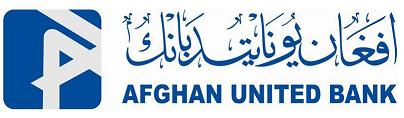 CORPORATE BACKGROUND:Afghan United Bank is a full-fledged privately owned commercial bank incorporated on October 4, 2007. The Bank obtained its banking license under the Banking Laws of Afghanistan from the Central Bank of Afghanistan (DA Afghanistan Bank) and received incorporation license from Afghanistan Investment Support Agency (AISA). The Bank is currently operating through 27 branches in Kabul, Nangarhar, Kandahar, Balkh, Herat, Kunduz, Parwan, Helmand, Nimroz, Khost and other big cities of the country. The bank is offering financial products and services in both Conventional and Islamic Banking across these branches.PROJECT SUMMARY:Afghan United Bank is seeking all qualified vendors/partners to participate and provide their best quotes for the IT Tech units for the servers upgrade as described in the technical specification. GOVERNMENT WITHHOLDING TAX:Pursuant to Article 72 in the Afghanistan Tax Law effective March 21, 2009, Afghan United Bank is required to withhold "contractor" taxes from the gross amounts payable to all Afghan for-profit subcontractors/vendors. In accordance with this requirement, Afghan United Bank shall withhold two percent (2%) tax from all gross invoices to Afghan contracts under this Agreement with active AISA or Ministry of Commerce license whereas the foreign located partners’/vendors companies bidding for this RFP shall include 7% tax and the mentioned percentage will be deductible upon invoice payment.GOVERNMENT LICENSE & BANK ACCOUNTS:Before the signing of the Agreement, the vendor/partner shall provide a copy of the organization’s AISA or Ministry of Commerce license and TIN (Tax Identification Number). Foreign vendors/partners shall also submit the country issued license. Vendor/Partner is required to have the Bank account with account details provided on the Bank letter head provided by the Bank partner is having account with.SOURCE & ORIGIN:Partner will provide all the hardware solutions from the main channel only, any unit supplied by partner originating from non-main channel sources is subject to penalty.INSPECTION: All the hardware units are subject to inspection and approval of the Afghan United Bank Information Technology Department. SIMILAR CONTRACTS:Partner/vendor is required to provide the proof of the implementation of similar contracts. Afghan United Bank based on the requirement will contact the organizations for the legitimacy of the provided proofs. TECH SPECIFICATION:Partner/vendor is required to submit the quote in their formal proposal format and provide all the necessary information regarding the above mentioned subscription. Quote for both terms are required to be submitted. EVALUATION PROCESS:The proposals will be evaluated in terms of fairness, cost-consciousness, and best value to the Afghan United Bank considering both technical and cost factors.Afghan United Bank may reject any of the proposals submitted for good cause. Afghan United Bank may negotiate price or service provided in terms with one or more of the bidders if it feels that negotiations would improve the chances that Afghan United Bank receives a better quotation.RFP OTHER TERMS & CONDITIONS:PROPOSAL SUBMISSION GUIDELINES:Proposals must be submitted to the above-mentioned address no later than 06 Aug, 2017 – 3:00 PM. Bids/Proposals received after the due date will not be considered further.	RFPAUB/IT/00065SubjectQuote for the DELL ServersIssue Date26-Jul-2017Closing Date06-Aug-2017SpecsQtyDELL PowerEdge R7301TPM Motherboard for PowerEdge R7302x Intel® Xeon® E5-2600 Series v4 2.6GHz, 10M Cache, 8.00GT/s QPI, Turbo, HT, 8CChassis with up to 8, 2.5" Hard Drives32GB Memory, (2x16GB) RDIMM, 2400MT/s, Dual Rank, x8 Data Width6 x 1.2TB 10K RPM SAS 12Gbps 2.5in Hot-plug Hard DriveBroadcom 5720 QP 1Gb Network Daughter Card PERC H730 RAID Controller, 1GB NV Cache DVD+/-RW, SATA, InternalDual, Hot-plug, Redundant Power Supply (1+1), 750W2x Jumper Cord 12A 4M C13/C14 (APCC countries except ANZ) RAID 10 for H330/H730/H730P (4-16 HDDs or SSDs in pairs) ReadyRails™ Sliding Rails With Cable Management ArmiDRAC8 Express, integrated Dell Remote Access ControllerExpress UEFI BIOS SettingOS Windows 2016 StandardWarranty: Atleast 2YearsSpecsQtyDELL PowerEdge R7302TPM Motherboard for PowerEdge R7302x Intel® Xeon® E5-2600 Series v4 2.6GHz, 10M Cache, 8.00GT/s QPI, Turbo, HT, 8CChassis with up to 8, 2.5" Hard Drives32GB Memory, (2x16GB) RDIMM, 2400MT/s, Dual Rank, x8 Data Width4 x 900GB 10K RPM SAS 12Gbps 2.5in Hot-plug Hard DriveBroadcom 5720 QP 1Gb Network Daughter Card PERC H730 RAID Controller, 1GB NV Cache DVD+/-RW, SATA, InternalDual, Hot-plug, Redundant Power Supply (1+1), 750W2x Jumper Cord 12A 4M C13/C14 (APCC countries except ANZ) RAID 10 for H330/H730/H730P (4-16 HDDs or SSDs in pairs) ReadyRails™ Sliding Rails With Cable Management ArmiDRAC8 Express, integrated Dell Remote Access ControllerExpress UEFI BIOS SettingOS Windows 2016 StandardWarranty: Atleast 2YearsEvaluation Criteria1. Similar experience for supply of requested services2. Compliance with technical specification stated in the RFQDeliveryDDP (Local Partners) If Hardware – Software Lic via EmailDelivery Term25 Days from the issuance of POWarranty NAPayment TermsNegotiableValidity of Quotation60 daysCompleteness of quotation.Partial bids not allowedDelivery Point for Proposals:IT Procurement Department - Afghan United BankEmail DeliveryEmail Addressit.procurement@afghanunitedbank.com